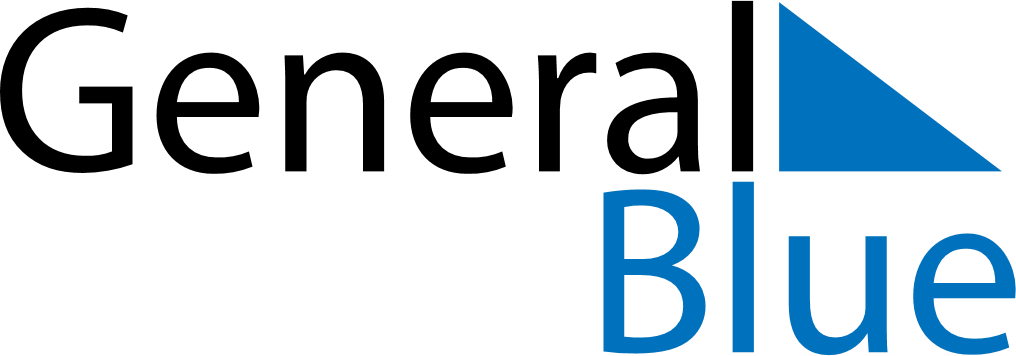 November 2029November 2029November 2029November 2029BrazilBrazilBrazilMondayTuesdayWednesdayThursdayFridaySaturdaySaturdaySunday12334All Souls’ Day567891010111213141516171718Republic Day19202122232424252627282930